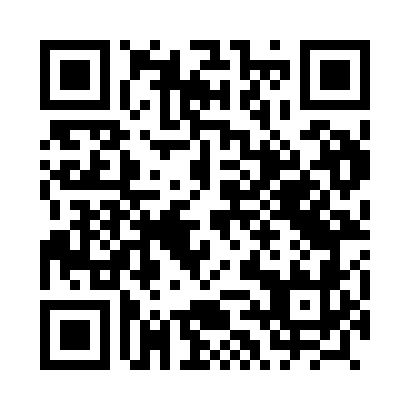 Prayer times for Rakowice, PolandMon 1 Apr 2024 - Tue 30 Apr 2024High Latitude Method: Angle Based RulePrayer Calculation Method: Muslim World LeagueAsar Calculation Method: HanafiPrayer times provided by https://www.salahtimes.comDateDayFajrSunriseDhuhrAsrMaghribIsha1Mon4:106:1612:485:147:209:192Tue4:076:1412:475:157:229:213Wed4:036:1112:475:167:249:244Thu4:006:0912:475:187:269:265Fri3:576:0612:465:197:289:296Sat3:546:0412:465:207:299:327Sun3:506:0212:465:227:319:348Mon3:475:5912:465:237:339:379Tue3:445:5712:455:247:359:4010Wed3:405:5412:455:267:379:4211Thu3:375:5212:455:277:399:4512Fri3:345:5012:455:287:409:4813Sat3:305:4712:445:297:429:5114Sun3:275:4512:445:317:449:5415Mon3:235:4312:445:327:469:5616Tue3:195:4012:445:337:489:5917Wed3:165:3812:435:347:5010:0218Thu3:125:3612:435:367:5110:0519Fri3:085:3412:435:377:5310:0920Sat3:055:3112:435:387:5510:1221Sun3:015:2912:435:397:5710:1522Mon2:575:2712:425:407:5910:1823Tue2:535:2512:425:428:0110:2224Wed2:495:2212:425:438:0310:2525Thu2:455:2012:425:448:0410:2826Fri2:415:1812:425:458:0610:3227Sat2:365:1612:415:468:0810:3628Sun2:325:1412:415:478:1010:3929Mon2:305:1212:415:488:1210:4330Tue2:295:1012:415:508:1310:45